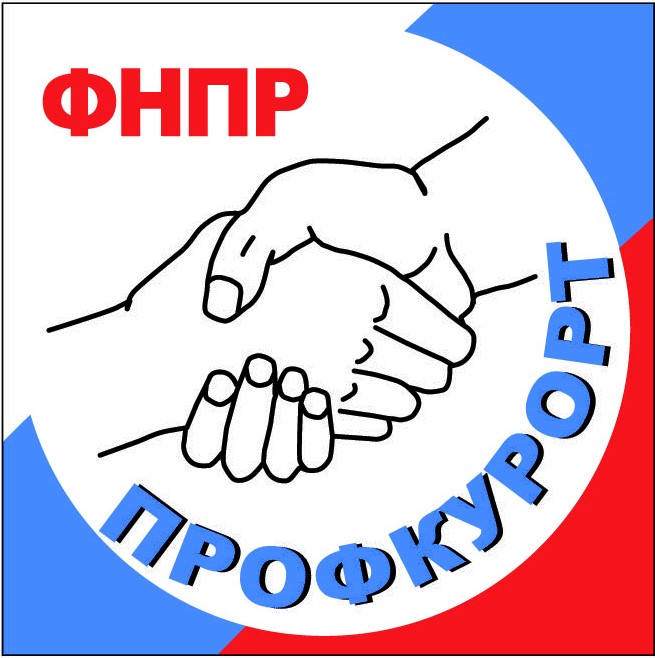 Бронирование санаториев и оплата путевок онлайнв компании "Профкурорт" - быстро, удобно и надежно! 7 (495) 664-23-28 8 (800) 100-23-28